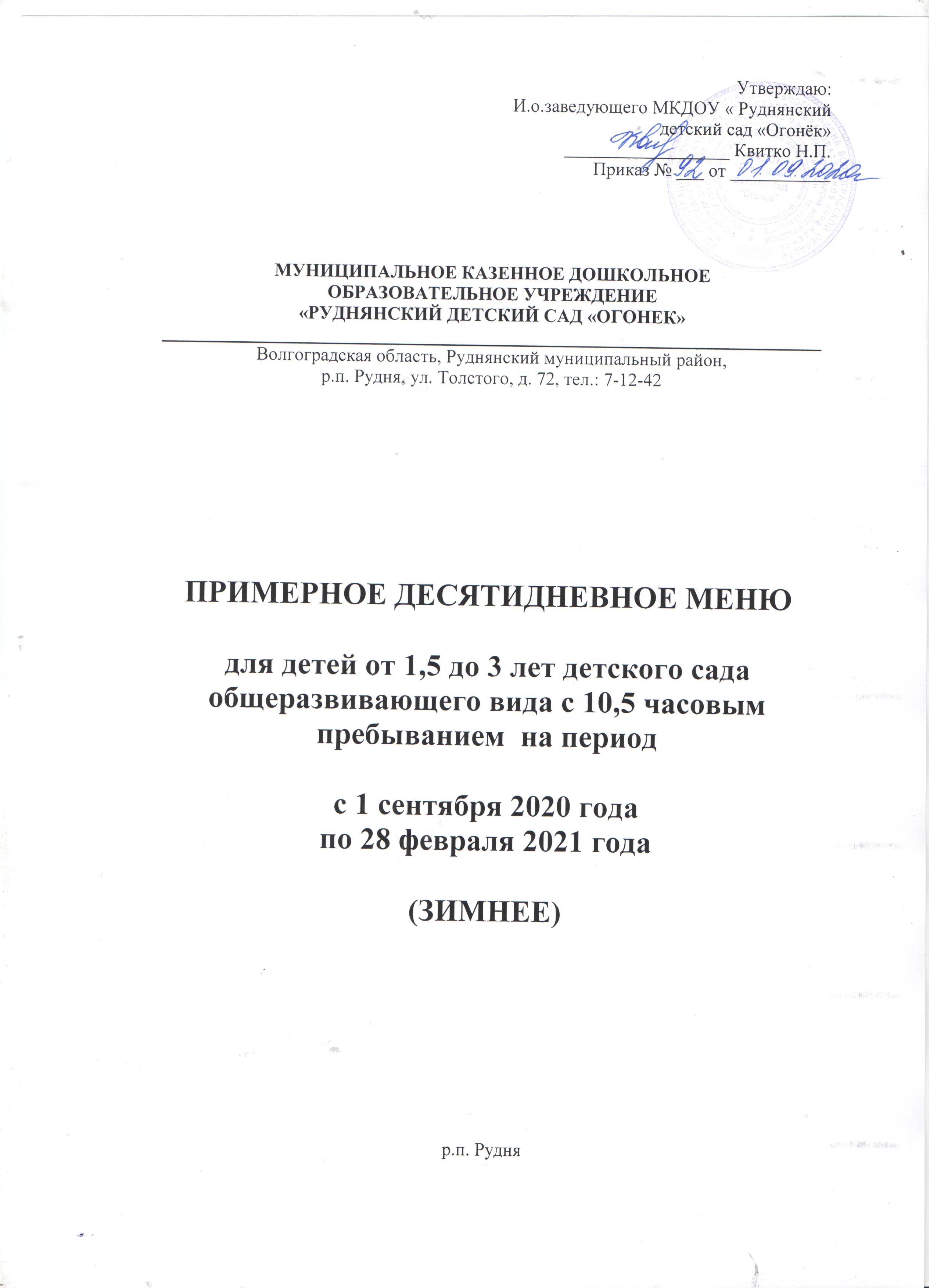 Утверждаю:И.о.заведующего МКДОУ « Руднянский детский сад «Огонёк»________________________ Квитко Н.П.День     1  П О Н Е Д Е Л Ь Н И К Неделя 1                                                      Утверждаю:И.о.заведующего МКДОУ « Руднянский детский сад «Огонёк»________________________ Квитко Н.П.День     2 =  В Т О Р Н И К Неделя 1                                             Утверждаю:И.о.заведующего МКДОУ « Руднянский детский сад «Огонёк»________________________ Квитко Н.П.День   -   4 =   Ч Е Т В Е Р Г Неделя  1                                        Утверждаю:И.о.заведующего МКДОУ « Руднянский детский сад «Огонёк»________________________ Квитко Н.П.День     3 =  С Р Е Д АНеделя   1                                   Утверждаю:И.о.заведующего МКДОУ « Руднянский детский сад «Огонёк»________________________ Квитко Н.П.День     5 =  П Я Т Н И Ц А  Неделя 1                                          Утверждаю:И.о.заведующего МКДОУ « Руднянский детский сад «Огонёк»________________________ Квитко Н.П.День     6  =  П О Н Е Д Е Л Ь Н И К Неделя  2                                                Утверждаю:И.о.заведующего МКДОУ « Руднянский детский сад «Огонёк»________________________ Квитко Н.П.День   -   7=  В Т О Р Н И К  Неделя  2                                             Утверждаю:И.о.заведующего МКДОУ « Руднянский детский сад «Огонёк»________________________ Квитко Н.П.День     8  =  С Р Е Д А Неделя  2Утверждаю:И.о.заведующего МКДОУ « Руднянский детский сад «Огонёк»________________________ Квитко Н.П.День     9  =  Ч Е Т В Е Р ГНеделя  2                                               Утверждаю:И.о.заведующего МКДОУ « Руднянский детский сад «Огонёк»________________________ Квитко Н.П.День     5  =  П Я Т Н И Ц АНеделя  1                                                №тех.картыНаименованиеблюдамасса порцииХимический составХимический составХимический составЭнергетический состав, к калКкал     №тех.картыНаименованиеблюдамасса порциибелкижирыуглеводыЭнергетический состав, к калКкал З А В Т Р А К  1З А В Т Р А К  1З А В Т Р А К  1З А В Т Р А К  1З А В Т Р А К  1З А В Т Р А К  1З А В Т Р А К  140Каша пшенная молочная жидкая2006,88,721,2136,365Кофейный напиток на молоке1504.24,819,6132,574Печенье сахарное255,823,267,1487ИТОГО ЗАВТРАК  1ИТОГО ЗАВТРАК  1ИТОГО ЗАВТРАК  116,836,7107,3755,8             З А В Т Р А К   2             З А В Т Р А К   2             З А В Т Р А К   2             З А В Т Р А К   2             З А В Т Р А К   2             З А В Т Р А К   244Сок фруктовый750,4-1250ИТОГО ЗАВТРАК  2ИТОГО ЗАВТРАК  2ИТОГО ЗАВТРАК  20,4-1250    №тех.картыНаименованиеблюдамасса порцииХимический составХимический составХимический составЭнергетический состав, ккалКкал    №тех.картыНаименованиеблюдамасса порциибелкижирыуглеводыЭнергетический состав, ккалКкалО Б Е Д О Б Е Д О Б Е Д О Б Е Д О Б Е Д О Б Е Д О Б Е Д 1аСуп картофельный на мясокостном бульоне1500,70,787,5140,9245Тефтели в томатном соусе мясо говядина6510,397,37,68137,1313Салат из свеклы отварной380,472,033,6234,867Компот из сухофруктов витаминизированный1500,4-20,980,75Хлеб пшеничный504,21,6228,75140,0ИТОГО ОБЕДИТОГО ОБЕДИТОГО ОБЕД16,1611,7368,46421,55    №тех.картыНаименованиеблюдамасса порцииХимический составХимический составХимический составЭнергетический состав, ккалКкал    №тех.картыНаименованиеблюдамасса порцииБелкижирыуглеводыЭнергетический состав, ккалКкалП О Л Д Н И КП О Л Д Н И КП О Л Д Н И КП О Л Д Н И КП О Л Д Н И КП О Л Д Н И КП О Л Д Н И К54Блинчики в сметанном соусе1006,1310,629,35251,7872Ряженка 4%1504,24,819,0132,5ИТОГО ПОЛДНИКИТОГО ПОЛДНИКИТОГО ПОЛДНИК10,3315,448,35384,28ИТОГО ЗА ДЕНЬ43,6963,83236,111611,63     №тех.картыНаименованиеблюдамасса порцииХимический составХимический составХимический составЭнергетический состав, ккалКкал     №тех.картыНаименованиеблюдамасса порциибелкижирыуглеводыЭнергетический состав, ккалКкалЗ А В Т Р А К  1З А В Т Р А К  1З А В Т Р А К  1З А В Т Р А К  1З А В Т Р А К  1З А В Т Р А К  1З А В Т Р А К  152Каша манная молочная жидкая1505,696,928,96161,566Какао на молоке1504,24,812,1134,97Хлеб пшеничный с маслом сливочным 72,5%20/41,80,6511,556,0ИТОГО ЗАВТРАК  1ИТОГО ЗАВТРАК  1ИТОГО ЗАВТРАК  111,6912,3552,56352,4                             З А В Т Р А К   2                             З А В Т Р А К   2                             З А В Т Р А К   2                             З А В Т Р А К   2                             З А В Т Р А К   2                             З А В Т Р А К   210Яблоко свежее850,32-11,0144,7ИТОГО ЗАВТРАК  2ИТОГО ЗАВТРАК  2ИТОГО ЗАВТРАК  20,32-11,0144,7    №тех.картыНаименованиеблюдамасса порцииХимический составХимический составХимический составЭнергетический состав, ккалКкал    №тех.картыНаименованиеблюдамасса порциибелкижирыуглеводыЭнергетический состав, ккалКкалО Б Е Д О Б Е Д О Б Е Д О Б Е Д О Б Е Д О Б Е Д О Б Е Д 29Борщ на мясокостном бульоне со сметаной1501,234,249,6175,9050Бефстроганов с мясом говядина4811,19,516,04226,050 Гречневый гарнир10011,14,515,04146,067Компот из сухофруктов витаминизированный1500,4-20,980,75Хлеб пшеничный504,21,6228,75140,0ИТОГО ОБЕДИТОГО ОБЕДИТОГО ОБЕД28,0319,8690,34668,6    №тех.картымасса порцииХимический составХимический составХимический составЭнергетический состав, ккалКкал    №тех.картымасса порциибелкижирыуглеводыЭнергетический состав, ккалКкал34Омлет натуральный11011021,411,534,0335,05Хлеб пшеничный20201,80,6511,556,082Чай черный с сахаром1501500,06-15,1860,60ИТОГО ПОЛДНИКИТОГО ПОЛДНИКИТОГО ПОЛДНИКИТОГО ПОЛДНИК23,2612,1560,68451,60ИТОГО ЗА ДЕНЬ63,346,36214,591517,3     №тех.картыНаименованиеблюдамасса порцииХимический составХимический составХимический составЭнергетический состав, ккалККал     №тех.картыНаименованиеблюдамасса порциибелкижирыуглеводыЭнергетический состав, ккалККалЗ А В Т Р А К  1З А В Т Р А К  1З А В Т Р А К  1З А В Т Р А К  1З А В Т Р А К  1З А В Т Р А К  1З А В Т Р А К  115Яйцо вареное405,324,660,362,87Хлеб с маслом сливочным 72,5% и сыром "Российским"20/7/41,80,6511,556,066Какао на молоке1504,24,812,1134,9ИТОГО ЗАВТРАК  1ИТОГО ЗАВТРАК  1ИТОГО ЗАВТРАК  111,3210,1123,9253,7                             З А В Т Р А К   2                             З А В Т Р А К   2                             З А В Т Р А К   2                             З А В Т Р А К   2                             З А В Т Р А К   2                             З А В Т Р А К   244Сок фруктовый      750,4-12,050,0ИТОГО ЗАВТРАК  2ИТОГО ЗАВТРАК  2ИТОГО ЗАВТРАК  20, 4-12, 050,0    №тех.картыНаименованиеблюдамасса порциимасса порцииХимический составХимический составХимический составЭнергетический состав, ккалККал    №тех.картыНаименованиеблюдамасса порциимасса порциибелкижирыуглеводыЭнергетический состав, ккалККалО Б Е Д О Б Е Д О Б Е Д О Б Е Д О Б Е Д О Б Е Д О Б Е Д О Б Е Д 32Рассольник на мясокостном бульонеРассольник на мясокостном бульоне1501,43,9314,7489,446Жаркое по домашнему мясо говядинаЖаркое по домашнему мясо говядина15013,715,615,68221,118Салат из квашеной капустыСалат из квашеной капусты420,610,563,6542,767Компот из сухофруктов витаминизированныйКомпот из сухофруктов витаминизированный1500,4-20,980,75Хлеб пшеничный Хлеб пшеничный       504,21,6228,75140ИТОГО ОБЕДИТОГО ОБЕДИТОГО ОБЕДИТОГО ОБЕД20,3221,7183,72573,9    №тех.картыНаименованиеблюдамасса порциимасса порцииХимический составХимический составХимический составЭнергетический состав, ккалКкал    №тех.картыНаименованиеблюдамасса порциимасса порциибелкижирыуглеводыЭнергетический состав, ккалКкалП О Л Д Н И КП О Л Д Н И КП О Л Д Н И КП О Л Д Н И КП О Л Д Н И КП О Л Д Н И КП О Л Д Н И КП О Л Д Н И К40.09Сельдь соленая с луком репчатымСельдь соленая с луком репчатым423,984,880,6887,02аКартофель отварнойКартофель отварной1202,453,9515,97129,375Хлеб пшеничныйХлеб пшеничный201,80,6511,556,072аКисельКисель150--22,9588,5ИТОГО ПОЛДНИКИТОГО ПОЛДНИКИТОГО ПОЛДНИКИТОГО ПОЛДНИК8,239,4851,1360,87ИТОГО ЗА ДЕНЬ40,2741,3170,721238,47     №тех.картыНаименованиеблюдамасса порцииХимический составХимический составХимический составЭнергетический состав, ккалКкал     №тех.картыНаименованиеблюдамасса порциибелкижирыуглеводыЭнергетический состав, ккалКкалЗ А В Т Р А К  1З А В Т Р А К  1З А В Т Р А К  1З А В Т Р А К  1З А В Т Р А К  1З А В Т Р А К  1З А В Т Р А К  16Каша геркулесовая молочная жидкая1505,55,527,3129,65Хлеб пшеничный 201,80,6511,55612Кофейный напиток на молоке1504,24,819,0132,5ИТОГО ЗАВТРАК  1ИТОГО ЗАВТРАК  1ИТОГО ЗАВТРАК  111,510,9557,8318,1                             З А В Т Р А К   2                             З А В Т Р А К   2                             З А В Т Р А К   2                             З А В Т Р А К   2                             З А В Т Р А К   2                             З А В Т Р А К   244Сок фруктовый750,4-1250ИТОГО ЗАВТРАК  2ИТОГО ЗАВТРАК  2ИТОГО ЗАВТРАК  20,4-1250    №тех.картыНаименованиеблюдамасса порцииХимический составХимический составХимический составЭнергетический состав, ккалКкал    №тех.картыНаименованиеблюдамасса порциибелкижирыуглеводыЭнергетический состав, ккалКкалО Б Е Д О Б Е Д О Б Е Д О Б Е Д О Б Е Д О Б Е Д О Б Е Д 38Свекольник  на мясокостном бульоне 1501,54,29,168,248Биточки мясные (мясо говядина)4513,57,517,413848Пюре картофельное1203,443,120,0130,014Салат "Зимний"400,472,095,3646,767Компот из сухофруктов витаминизированный1500,4-20,9            80,75Хлеб пшеничный        504,21,6228,75140ИТОГО ОБЕДИТОГО ОБЕДИТОГО ОБЕД23,5118,51101,51603,6    №тех.картыНаименованиеблюдамасса порциимасса порциимасса порцииХимический составХимический составХимический составХимический составХимический составЭнергетический состав, ккалКкалЭнергетический состав, ккалКкал    №тех.картыНаименованиеблюдамасса порциимасса порциимасса порциибелкибелкижирыуглеводыуглеводыЭнергетический состав, ккалКкалЭнергетический состав, ккалКкалП О Л Д Н И КП О Л Д Н И КП О Л Д Н И КП О Л Д Н И КП О Л Д Н И КП О Л Д Н И КП О Л Д Н И КП О Л Д Н И КП О Л Д Н И КП О Л Д Н И КП О Л Д Н И КП О Л Д Н И К3Ленивые вареники с маслом сливочным 72,5% и сахаром14514519,519,519,510,333,233,231031073Кисломолочный напиток "Снежок" 2,5%1501504,24,24,24,813,913,9124,9124,9ИТОГО ПОЛДНИКИТОГО ПОЛДНИКИТОГО ПОЛДНИКИТОГО ПОЛДНИК23,723,723,715,147,147,1434,9434,9ИТОГО ЗА ДЕНЬИТОГО ЗА ДЕНЬИТОГО ЗА ДЕНЬ59,1159,1159,1144,5644,5644,56218,41218,411406,6     №тех.картыНаименованиеблюдамасса порциимасса порцииХимический составХимический составХимический составЭнергетический состав, ккалККал     №тех.картыНаименованиеблюдамасса порциимасса порциибелкижирыуглеводыЭнергетический состав, ккалККалЗ А В Т Р А К  1З А В Т Р А К  1З А В Т Р А К  1З А В Т Р А К  1З А В Т Р А К  1З А В Т Р А К  1З А В Т Р А К  1З А В Т Р А К  16Каша геркулесовая молочная жидкая1501505,55,527,3129,612Кофейный напиток на молоке     150     1504,24,819,0132,57Хлеб пшеничный с маслом сливочным 72,5%Хлеб пшеничный с маслом сливочным 72,5%20/41,80,6511,556ИТОГО ЗАВТРАК  1ИТОГО ЗАВТРАК  1ИТОГО ЗАВТРАК  1ИТОГО ЗАВТРАК  111,3210,1157,8318,1                             З А В Т Р А К   2                             З А В Т Р А К   2                             З А В Т Р А К   2                             З А В Т Р А К   2                             З А В Т Р А К   2                             З А В Т Р А К   2                             З А В Т Р А К   264Яблоко свежее      75      750,32-11,0144,7ИТОГО ЗАВТРАК  2ИТОГО ЗАВТРАК  2ИТОГО ЗАВТРАК  2ИТОГО ЗАВТРАК  20,32-11,0144,7    №тех.картыНаименованиеблюдамасса порцииХимический составХимический составХимический составЭнергетический состав, ккалККалЭнергетический состав, ккалККал    №тех.картыНаименованиеблюдамасса порциибелкижирыуглеводыЭнергетический состав, ккалККалЭнергетический состав, ккалККалО Б Е Д О Б Е Д О Б Е Д О Б Е Д О Б Е Д О Б Е Д О Б Е Д О Б Е Д 33Щи   на курином бульоне со сметаной1501,235,29,61 101,239Плов  с мясом курицы1457,7410,3819,66239,267Компот из сухофруктов витаминизированный1500,4-20,980,780,780,7Хлеб пшеничный 504,21,6228,75140140140ИТОГО ОБЕДИТОГО ОБЕДИТОГО ОБЕД13,5717,278,92461,1461,1461,1    №тех.карты    №тех.картыНаименованиеблюдамасса порцииХимический составХимический составХимический составЭнергетический состав, ккалКкал    №тех.карты    №тех.картыНаименованиеблюдамасса порциибелкижирыуглеводыЭнергетический состав, ккалКкалП О Л Д Н И КП О Л Д Н И КП О Л Д Н И КП О Л Д Н И КП О Л Д Н И КП О Л Д Н И КП О Л Д Н И КП О Л Д Н И К7878Пирожок с картофелем1004,833,2442,18193,882Чай черный с сахаромЧай черный с сахаром1500,06-15,9860,6ИТОГО ПОЛДНИКИТОГО ПОЛДНИКИТОГО ПОЛДНИКИТОГО ПОЛДНИК4,893,2458,16254,4ИТОГО ЗА ДЕНЬ30,130,55205,891078,3     №тех.картыНаименованиеблюдамасса порцииХимический составХимический составХимический составЭнергетический состав, ккалКкал     №тех.картыНаименованиеблюдамасса порцииБелкижирыуглеводыЭнергетический состав, ккалКкалЗ А В Т Р А К  1З А В Т Р А К  1З А В Т Р А К  1З А В Т Р А К  1З А В Т Р А К  1З А В Т Р А К  1З А В Т Р А К  136Вермишель отварная в молоке1504,44,522,6179,512Кофейный напиток на молоке1504,24,819,0132,57 Хлеб пшеничный с маслом сливочным 72,5%  и сыром Российским20/4/70,6511,556,03,3ИТОГО ЗАВТРАК  1ИТОГО ЗАВТРАК  1ИТОГО ЗАВТРАК  19,2520,897,6315,3                             З А В Т Р А К   2                             З А В Т Р А К   2                             З А В Т Р А К   2                             З А В Т Р А К   2                             З А В Т Р А К   2                             З А В Т Р А К   244Сок фруктовый750,4-1250ИТОГО ЗАВТРАК  2ИТОГО ЗАВТРАК  2ИТОГО ЗАВТРАК  20,4-1250    №тех.картыНаименованиеблюдамасса порцииХимический составХимический составХимический составЭнергетический состав, ккалКкал    №тех.картыНаименованиеблюдамасса порциибелкижирыуглеводыЭнергетический состав, ккалКкалО Б Е Д О Б Е Д О Б Е Д О Б Е Д О Б Е Д О Б Е Д О Б Е Д 27Суп овощной на мясокостном бульоне 1502,55,219,7104,026Азу (мясо говядина) с отварным картофелем14013,715,625,68295,130Салат из квашеной капусты67Компот  из сухофруктов витаминизированный1500,4-20,980,75Хлеб пшеничный 504,21,6228,75140ИТОГО ОБЕДИТОГО ОБЕДИТОГО ОБЕД21,4157,1395,68676,5    №тех.картыНаименованиеблюдамасса порцииХимический составХимический составХимический составЭнергетический состав, ккалКкал    №тех.картыНаименованиеблюдамасса порциибелкижирыуглеводыЭнергетический состав, ккалКкалП О Л Д Н И КП О Л Д Н И КП О Л Д Н И КП О Л Д Н И КП О Л Д Н И КП О Л Д Н И КП О Л Д Н И К50Каша гречневая с маслом сливочным 72,5% и сахаром1003,34,4421,1187,064Чай черный с сахаром1500,06-15,9860,6ИТОГО ПОЛДНИКИТОГО ПОЛДНИКИТОГО ПОЛДНИК3,094,4437,08247,6ИТОГО ЗА ДЕНЬ34,1582,37242,361289,46     №тех.картыНаименованиеблюдамасса порцииХимический составХимический составХимический составЭнергетический состав, ккалККал     №тех.картыНаименованиеблюдамасса порциибелкижирыуглеводыЭнергетический состав, ккалККалЗ А В Т Р А К  1З А В Т Р А К  1З А В Т Р А К  1З А В Т Р А К  1З А В Т Р А К  1З А В Т Р А К  1З А В Т Р А К  18Каша рисовая молочная жидкая1503,04,136,3201,082Чай черный с сахаром1500,06-15,9860,674Печенье сахарное255,823,267,1487ИТОГО ЗАВТРАК  1ИТОГО ЗАВТРАК  1ИТОГО ЗАВТРАК  18,8627,3119,38748,6                             З А В Т Р А К   2                             З А В Т Р А К   2                             З А В Т Р А К   2                             З А В Т Р А К   2                             З А В Т Р А К   2                             З А В Т Р А К   244Сок фруктовый750,4-1250ИТОГО ЗАВТРАК  2ИТОГО ЗАВТРАК  2ИТОГО ЗАВТРАК  20,4-1250    №тех.картыНаименованиеблюдамасса порцииХимический составХимический составХимический составХимический составЭнергетический состав, ккалККал    №тех.картыНаименованиеблюдамасса порциибелкижирыжирыуглеводыЭнергетический состав, ккалККалО Б Е Д О Б Е Д О Б Е Д О Б Е Д О Б Е Д О Б Е Д О Б Е Д О Б Е Д 30Суп лапша на курином бульоне1501,51,54,3513,5868,538-2Рагу из мяса кур456,46,411,19,84126,348Картофельное пюре1203,443,443,120,013067Компот из сухофруктов витаминизированный1500,40,4-20,980,75Хлеб пшеничный 504,24,21,6228,7514015,9415,9420,1793,07545,5    №тех.картыНаименованиеблюдаНаименованиеблюдамасса порцииХимический составХимический составХимический составЭнергетический состав, ккалКкал    №тех.картыНаименованиеблюдаНаименованиеблюдамасса порциибелкижирыуглеводыЭнергетический состав, ккалКкалП О Л Д Н И КП О Л Д Н И КП О Л Д Н И КП О Л Д Н И КП О Л Д Н И КП О Л Д Н И КП О Л Д Н И КП О Л Д Н И К7Творожная запеканка со сметанным соусом12012018,611,016,7211,472Ряженка 4%Ряженка 4%1504,24,819,0132,5ИТОГО ПОЛДНИКИТОГО ПОЛДНИКИТОГО ПОЛДНИКИТОГО ПОЛДНИК21,815,835,7343,9ИТОГО ЗА ДЕНЬ47,073,02260,151688,0    №тех.картыНаименованиеблюдамасса порцииХимический составХимический составХимический составЭнергетический состав, ккалКкал    №тех.картыНаименованиеблюдамасса порциибелкижирыуглеводыЭнергетический состав, ккалКкалЗ А В Т Р А К  1З А В Т Р А К  1З А В Т Р А К  1З А В Т Р А К  1З А В Т Р А К  1З А В Т Р А К  1З А В Т Р А К  152Каша манная молочная жидкая1505,696,928,96161,57Хлеб пшеничный с маслом сливочным 72,5% и сыром Российским20/4/71,80,6511,55666Какао на молоке1504,24,812,1134,9ИТОГО ЗАВТРАК  1ИТОГО ЗАВТРАК  1ИТОГО ЗАВТРАК  110,5423,297,06299,7                             З А В Т Р А К   2                             З А В Т Р А К   2                             З А В Т Р А К   2                             З А В Т Р А К   2                             З А В Т Р А К   2                             З А В Т Р А К   210Яблоко свежее     750,32-11,0144,7ИТОГО ЗАВТРАК  2ИТОГО ЗАВТРАК  2ИТОГО ЗАВТРАК  20,32-11,0144,7    №тех.картыНаименованиеблюдамасса порцииХимический составХимический составХимический составЭнергетический состав, ккалКкал    №тех.картыНаименованиеблюдамасса порциибелкижирыуглеводыЭнергетический состав, ккалКкалО Б Е Д О Б Е Д О Б Е Д О Б Е Д О Б Е Д О Б Е Д О Б Е Д 29Борщ на мясокостном бульоне со сметаной1501,234,249,6175,935 Котлета мясная (мясо говядина)4511,88,214,9138,335Каша гречневая с маслом сливочным 72,%1003,034,4421,1187,030Салат из квашеной капусты420,610,563,6542,767Компот из сухофруктов витаминизированный1500,4-20,980,75Хлеб пшеничный 504,21,6228,75140ИТОГО ОБЕДИТОГО ОБЕДИТОГО ОБЕД21,2719,0649,26664,6    №тех.картыНаименованиеблюдамасса порцииХимический составХимический составХимический составЭнергетический состав, ккалКкал    №тех.картыНаименованиеблюдамасса порциибелкижирыуглеводыЭнергетический состав, ккалКкалП О Л Д Н И КП О Л Д Н И КП О Л Д Н И КП О Л Д Н И КП О Л Д Н И КП О Л Д Н И КП О Л Д Н И К56Овощи тушеные1805,410,621,0178,25Хлеб пшеничный201,80,6511,556,082Чай черный сладкий1500,06-15,9860,6ИТОГО ПОЛДНИКИТОГО ПОЛДНИКИТОГО ПОЛДНИК7,2611,2547,68294,8ИТОГО ЗА ДЕНЬ39,3953,51205,011303,8    №тех.карты    №тех.картыНаименованиеблюдамасса порциимасса порцииХимический составХимический составХимический составХимический составХимический составЭнергетический состав, ккалККал    №тех.карты    №тех.картыНаименованиеблюдамасса порциимасса порцииБелкиБелкижирыжирыуглеводыЭнергетический состав, ккалККалЗ А В Т Р А К  1З А В Т Р А К  1З А В Т Р А К  1З А В Т Р А К  1З А В Т Р А К  1З А В Т Р А К  1З А В Т Р А К  1З А В Т Р А К  1З А В Т Р А К  1З А В Т Р А К  1З А В Т Р А К  15353Каша сборная молочная жидкая1501504,34,39,589,5825,5211,01212Кофейный напиток на молоке1501504,24,24,84,819,0132,555Хлеб пшеничный с м/сливочным  72,5% и сыром Российским20/5/420/5/41,81,80,650,6511,556,0ИТОГО ЗАВТРАК  1ИТОГО ЗАВТРАК  1ИТОГО ЗАВТРАК  1ИТОГО ЗАВТРАК  1ИТОГО ЗАВТРАК  110,310,315,0315,0356,0399,5З А В Т Р А К  2З А В Т Р А К  2З А В Т Р А К  2З А В Т Р А К  2З А В Т Р А К  2З А В Т Р А К  2З А В Т Р А К  2З А В Т Р А К  2З А В Т Р А К  2З А В Т Р А К  2З А В Т Р А К  24444Сок фруктовый75750,40,4--1250ИТОГО ЗАВТРАК  2ИТОГО ЗАВТРАК  2ИТОГО ЗАВТРАК  2ИТОГО ЗАВТРАК  2ИТОГО ЗАВТРАК  20,40,4--1250    №тех.картыНаименованиеблюдаНаименованиеблюдаНаименованиеблюдамасса порциимасса порцииХимический составХимический составХимический составХимический составЭнергетический состав, ккалКкал    №тех.картыНаименованиеблюдаНаименованиеблюдаНаименованиеблюдамасса порциимасса порциибелкибелкижирыуглеводыЭнергетический состав, ккалКкалО Б Е Д О Б Е Д О Б Е Д О Б Е Д О Б Е Д О Б Е Д О Б Е Д О Б Е Д О Б Е Д О Б Е Д О Б Е Д 31Суп рыбный с консервов «Сайра»Суп рыбный с консервов «Сайра»Суп рыбный с консервов «Сайра»1501508,08,02,213,8137,253Гуляш из мяса говядиныГуляш из мяса говядиныГуляш из мяса говядины45455,925,923,384,4571,99Рис припущенныйРис припущенныйРис припущенный1151152,912,9112,3418,78132,5120Салат морковный с яблокамиСалат морковный с яблокамиСалат морковный с яблоками43430,40,43,04,946,967Компот из сухофруктов витаминизированныйКомпот из сухофруктов витаминизированныйКомпот из сухофруктов витаминизированный1501500,40,4-20,980,75Хлеб пшеничный Хлеб пшеничный Хлеб пшеничный 50504,24,21,6228,75140ИТОГО ОБЕДИТОГО ОБЕДИТОГО ОБЕДИТОГО ОБЕДИТОГО ОБЕДИТОГО ОБЕД21,8321,8322,5491,58609,3    №тех.картыНаименованиеблюдамасса порцииХимический составХимический составХимический составЭнергетический состав, ккалКкал    №тех.картыНаименованиеблюдамасса порцииБелкижирыуглеводыЭнергетический состав, ккалКкалП О Л Д Н И КП О Л Д Н И КП О Л Д Н И КП О Л Д Н И КП О Л Д Н И КП О Л Д Н И КП О Л Д Н И К5-1Биточки рыбные 657,33,223,772,75-1Овощи тушеные1006,626,521,9138,545Чай черный  сладкий1500,06-15,9860,65Хлеб пшеничный201,80,6511,556,0ИТОГО ПОЛДНИКИТОГО ПОЛДНИКИТОГО ПОЛДНИК15,7810,3753,08327,8ИТОГО ЗА ДЕНЬ48,3147,94222,381386,6    №тех.картыНаименованиеблюдамасса порцииХимический составХимический составХимический составЭнергетический состав, ккалКкал    №тех.картыНаименованиеблюдамасса порциибелкижирыуглеводыЭнергетический состав, ккалКкалЗ А В Т Р А К  1З А В Т Р А К  1З А В Т Р А К  1З А В Т Р А К  1З А В Т Р А К  1З А В Т Р А К  1З А В Т Р А К  115Рожки отварные с сыром Российским1005,46,1721,3167,074Печенье сахарное255,823,267,148766Какао на молоке1504,24,812,1134,9ИТОГО ЗАВТРАК  1ИТОГО ЗАВТРАК  1ИТОГО ЗАВТРАК  115,434,17100,5788,9                             З А В Т Р А К   2                             З А В Т Р А К   2                             З А В Т Р А К   2                             З А В Т Р А К   2                             З А В Т Р А К   2                             З А В Т Р А К   264Яблоко свежее      750,32-11,01           44,7ИТОГО ЗАВТРАК  2ИТОГО ЗАВТРАК  2ИТОГО ЗАВТРАК  20,32-11,0144,7    №тех.картыНаименованиеблюдамасса порцииХимический составХимический составХимический составЭнергетический состав, ккалКкал    №тех.картыНаименованиеблюдамасса порциибелкижирыуглеводыЭнергетический состав, ккалКкалО Б Е Д О Б Е Д О Б Е Д О Б Е Д О Б Е Д О Б Е Д О Б Е Д 47Суп гороховый  на мясокостном бульоне  с гренками1502,55,2197,078,045Овощное рагу (мясо говядина)15017,2110,9620,64257,667Компот из сухофруктов витаминизированный1500,4-20,980,75Хлеб пшеничный 504,21,6228,75140ИТОГО ОБЕДИТОГО ОБЕДИТОГО ОБЕД24,3117,78267,49556,3    №тех.картыНаименованиеблюдамасса порцииХимический составХимический составХимический составЭнергетический состав, ккалКкал    №тех.картыНаименованиеблюдамасса порциибелкижирыуглеводыЭнергетический состав, ккалКкалП О Л Д Н И КП О Л Д Н И КП О Л Д Н И КП О Л Д Н И КП О Л Д Н И КП О Л Д Н И КП О Л Д Н И К62Булочка домашняя701,94,0116,2150,872Напиток кисломолочный "Снежок" 2,5%1503,754,210,5117ИТОГО ПОЛДНИКИТОГО ПОЛДНИКИТОГО ПОЛДНИК5,658,2126,7267,8ИТОГО ЗА ДЕНЬ45,6860,16405,71657,7